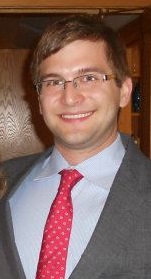 Tony Laurence Citizenship: USA Age: 24 Marital Status: Single Objective Overview TEFL Certified, college graduate seeking a teaching position in South Korea. Experience teaching adults and children. Skills and experience teaching English as a second language. Education and Certification International TEFL Academy August 2013 TEFL/TESOL Certificate Chicago, IL  180 hours of course work  10 hours of student teaching practicum Webster University May 2013 B.A. Political Science St. Louis, MO  Graduated with a 3.5 GPA  Studied Abroad – London, England 2011 Related Work Experience ESL Teacher August 2013 International TEFL Academy Chicago, IL  Taught English to adult students from beginner to advance levels  Prepared for classes using personal teaching materials  Focused on improving students’ grammar, listening, writing, reading and speaking skills  Utilized and implemented feedback given by lead instructor. Literacy Tutor August 2013 YMCA St. Louis, MO  Tutored children from ages 9-12 with one on one lessons to promote and increase literacy  Taught the students proper pronunciation, spelling, vocabulary and reading comprehension  Helped them find fun and interesting books to read  Introduced the students to more difficult reading materials to increase their reading levels Additional Work Experience Opinions Editor 2012-2013 Webster Journal St. Louis, MO  Wrote a 1000 word column every week on university issues and politics  Coordinated with other writers to create my section and produce layout  Corrected other writer’s grammar, spelling, punctuation and contextual mistakes Steel Cutter 2006-2012 Hammer and Steel St. Louis, MO  Washed steel in order to ensure it was clean for a straight cut  Cut the steel with a gas-powered acetylene torch  Managed the cleanliness of the steel yard Skills Proficient with Microsoft Office programs, FinalCut and InDesign Can type 100 words per minute with 95% accuracy Additional Experience and Activities Sergeant-at-Arms, Student Government Association 2011-2013 President, Amnesty International Webster University Chapter 2010-2011 Habitat for Humanity Volunteer 2010-2013